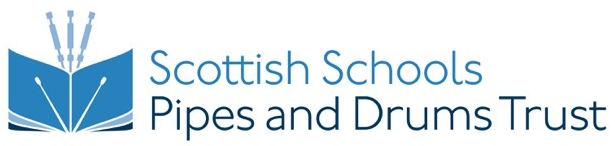 SCOTTISH SCHOOLS PIPE BAND CHAMPIONSHIPSTRAVEL SUBSIDYState schools based more than 100 miles away from the venue qualify for £500 in travel assistance; where a ferry is involved and two nights away are required, £1000 can be claimed.Quartets based more than 100 miles away quality for reimbursement of fuel costs at a rate of 20 pence per mile and/or public transport costs, up to a maximum of £200.  Where two nights away are involved, transport costs and accommodation costs of up to £400 can be claimed. Where public transport is taken, receipts must be provided.Please complete the form below and email to finance@sspdt.org.uk along with receipts where applicable. Name of band: _____________________________________________________________________Name and address of school: _____________________________________________________________________________________________________________________________________________________________________________________________________________________________Distance by road from school to Kilmarnock (use AA website): ______________________________Cost of ferry (return): ________________________________________________________________ __________________________________________________________________________________Cost of accommodation for two nights ___________________________________________________________________________________________________________________________________Details for payment by BACS transfer:Payee Name: _______________________________________________________Bank: _____________________________________________________________Sort Code: _________________________________________________________Account number: ____________________________________________________Signature: …………………………………………………………………Print Name: ………………………………………………………………Date: …………………………………………………………………………